O B W I E S Z C Z E N I EBURMISTRZA KIETRZA z dnia 9 października 2014 roku    w sprawie informacji o numerach i granicach obwodów głosowania, wyznaczonych siedzibach obwodowych komisji wyborczych, lokalach obwodowych komisji wyborczych dostosowanych do potrzeb wyborców niepełnosprawnych, o możliwości głosowania korespondencyjnego przez wyborców niepełnosprawnych oraz wskazanie, które z obwodowych komisji wyborczych są wyznaczone przez burmistrza dla przeprowadzenia głosowania korespondencyjnego   Na podstawie art. 16 § 1 oraz art. 61a ustawy z dnia 5 stycznia 2011 roku Kodeks wyborczy (Dz. U. Nr 21 poz. 112 z późn. zm.) podaje się do wiadomości wyborców informację o numerach i granicach obwodów głosowania, wyznaczonych siedzibach obwodowych komisji wyborczych, lokalach obwodowych komisji wyborczych dostosowanych do potrzeb wyborców niepełnosprawnych, o możliwości głosowania korespondencyjnego przez wyborców niepełnosprawnych oraz wskazanie, które z obwodowych komisji wyborczych są wyznaczone przez burmistrza dla przeprowadzenia głosowania korespondencyjnego w Wyborach Samorządowych zarządzonych na dzień 16 listopada 2014r.PODZIAŁ GMINY KIETRZ NA STAŁE I ODRĘBNE OBWODY GŁOSOWANIA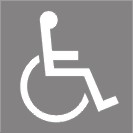 – obwody oznaczone symbolem, posiadają lokale wyborcze dostosowane do potrzeb wyborców niepełnosprawnych. 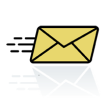 - okręg nr 4 w obwodzie nr 2 został wyznaczony dla celów głosowania korespondencyjnego, zarządzeniem Nr 45/2014 Burmistrza Kietrz  z dnia 19 września 2014 r. w sprawie wyznaczenia obwodowej komisji wyborczej dla celów głosowania korespondencyjnego.Lokale wyborcze czynne od godz. od 7.00 do 21.00Głosować korespondencyjnie mogą wyborcy posiadający orzeczenie o znacznym lub umiarkowanym stopniu niepełnosprawności, w tym także wyborcy posiadający orzeczenie organu rentowego o: 1) całkowitej niezdolności do pracy, 2) niezdolności do samodzielnej egzystencji; 3) orzeczenie o zaliczeniu do I grupy inwalidów; 4) orzeczenie o zaliczeniu do II grupy inwalidów; a także osoby о stałej albo długotrwałej niezdolności do pracy w gospodarstwie rolnym, którym przysługuje zasiłek pielęgnacyjnyGłosować przez pełnomocnika mogą wyborcy którzy najpóźniej w dniu głosowania ukończą 75 lat lub posiadający orzeczenie o znacznym lub umiarkowanym stopniu niepełnosprawności, w tym także wyborcy posiadający orzeczenie organu rentowego o: 1) całkowitej niezdolności do pracy, 2) niezdolności do samodzielnej egzystencji; 3) orzeczenie o zaliczeniu do I grupy inwalidów; 4) orzeczenie o zaliczeniu do II grupy inwalidów, a także osoby о stałej albo długotrwałej niezdolności do pracy w gospodarstwie rolnym, którym przysługuje zasiłek pielęgnacyjnyInformacje w sprawach rejestru i spisu wyborców, udzielenia pełnomocnictwa, głosowania korespondencyjnego oraz zaświadczeń o prawie do głosowania można uzyskać w Urzędzie Stanu Cywilnego przy ul. Głubczyckiej, budynek nr 22, albo pod nr telefonu: 77/ 4854416.Burmistrz Kietrza/-/ Józef MatelaNumer obwodu 
głosowaniaGranice obwodu głosowaniaSiedziba obwodowej komisji wyborczej1Kietrz (ulice: Fabryczna, B. Głowackiego, Kombatantów, Krotoszyn, Nowa,      S. Okrzei, Pocztowa, Różana, Wojska Polskiego, Zatorze, Zwycięstwa, M. Żymierskiego Miejski Dom Kultury w Kietrzu, 
ul. Wojska Polskiego 20, Kietrz2Kietrz (ulice: Cegielniana, Długa, Głubczycka, J. Kilińskiego, J. Kochanowskiego, H. Kołłątaja, M. Konopnickiej, Kościelna, T. Kościuszki, Kwiatowa, Lubotyńska, 3-go Maja, J. Matejki, A. Mickiewicza, Okopowa, Plac Biskupa Konrada, B. Prusa, M. Reja, Szpitalna, Wieżowa, Zielona)
Kozłówki Urząd Stanu Cywilnego w Kietrzu, 
ul. Głubczycka 22, Kietrz 3Kietrz (ulice: Górska, Z. Krasińskiego, Langenowska, Młyńska, Nadbrzeżna, Niepodległości, Ogrodowa, Polna, Raciborska, R. Traugutta, S. Żeromskiego, Słoneczna)Publiczne Przedszkole w Kietrzu,  ul. Długa 16, Kietrz4Nowa Cerekwia Szkoła Podstawowa w Nowej Cerekwii,  ul. Rogożańska 4, Nowa Cerekwia5Chróścielów, Gniewkowice, Nasiedle Wiejski Dom Kultury w Nasiedlu, ul. Świerczewskiego 7A, Nasiedle6Dzierżysław Szkoła Podstawowa w Dzierżysławiu, ul. Szkolna 4, Dzierżysław7Lubotyń i Ludmierzyce Świetlica wiejska w Lubotyniu, Lubotyń 30, Lubotyń8Pilszcz Szkoła Podstawowa w Pilszczu, ul. Owsiana 3, Pilszcz9Wojnowice, Rogożany Świetlica wiejska w Wojnowicach, ul. Okrężna 27, Wojnowice10Ściborzyce Wielkie, Rozumice Szkoła Podstawowa w Ściborzycach Wielkich, Ściborzyce Wielkie 105, Ściborzyce Wielkie 11Dom Pomocy Społecznej w Klisinie filia KietrzKietrz, Plac Biskupa Konrada 1